Publicado en   el 20/06/2014 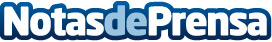 El Opel ADAM se viste de Mundial  Datos de contacto:Nota de prensa publicada en: https://www.notasdeprensa.es/el-opel-adam-se-viste-de-mundial Categorias: Automovilismo Industria Automotriz http://www.notasdeprensa.es